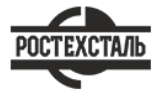 ГОСТ 12766.4-90Прокат сортовой из прецизионных сплавов с высоким электрическим сопротивлением. Технические условияСтатус: действующийВведен в действие: 1991-01-01Подготовлен предприятием ООО «Ростехсталь» - федеральным поставщиком металлопрокатаСайт www.rostechstal.ru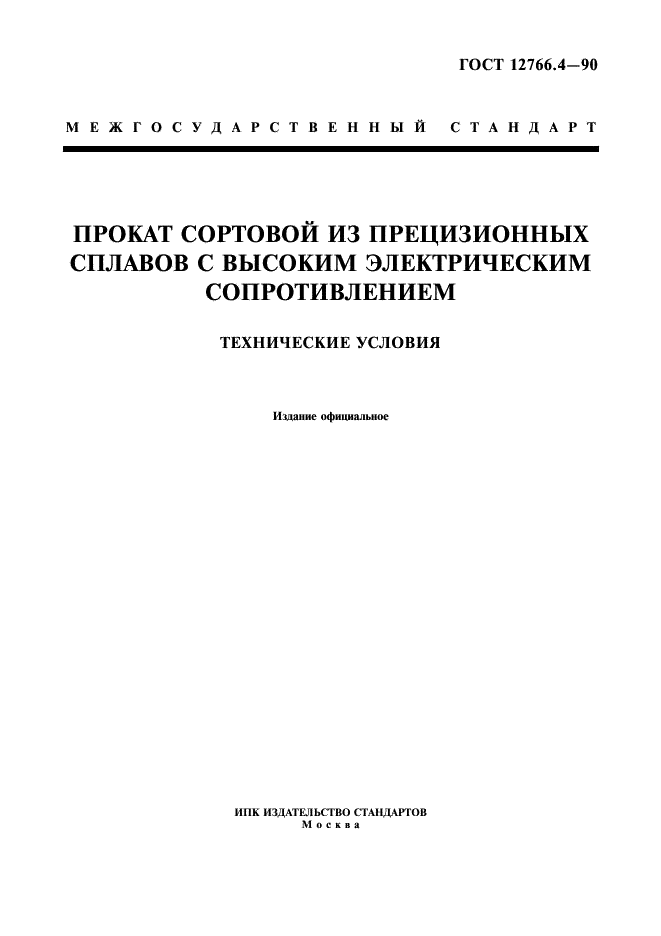 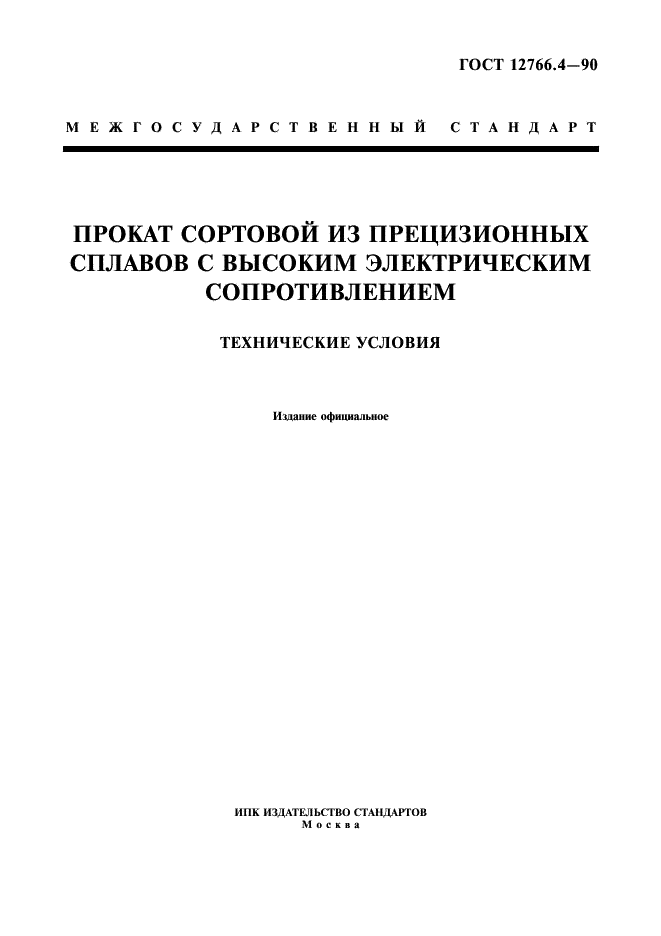 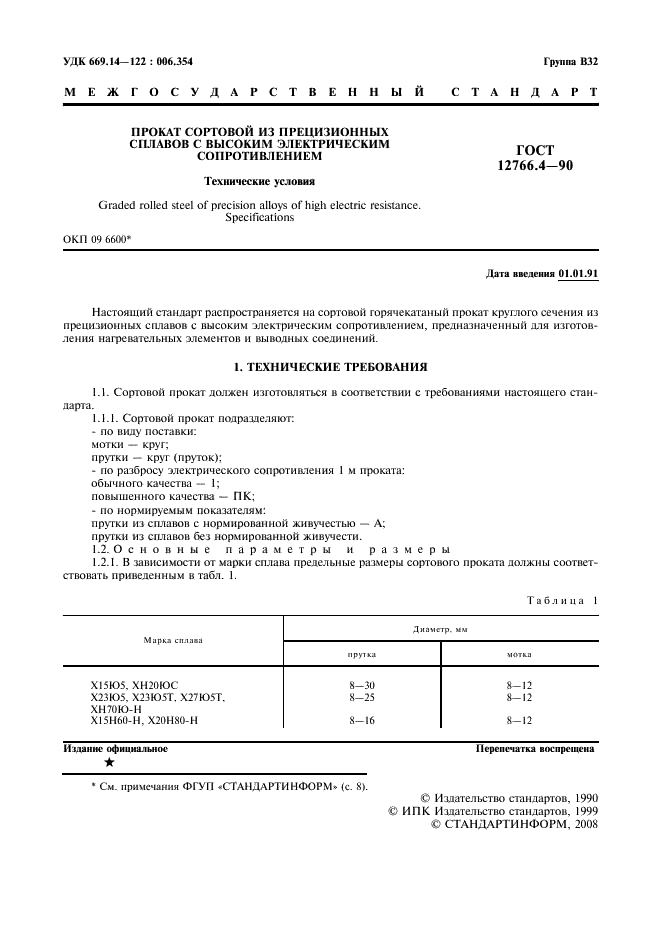 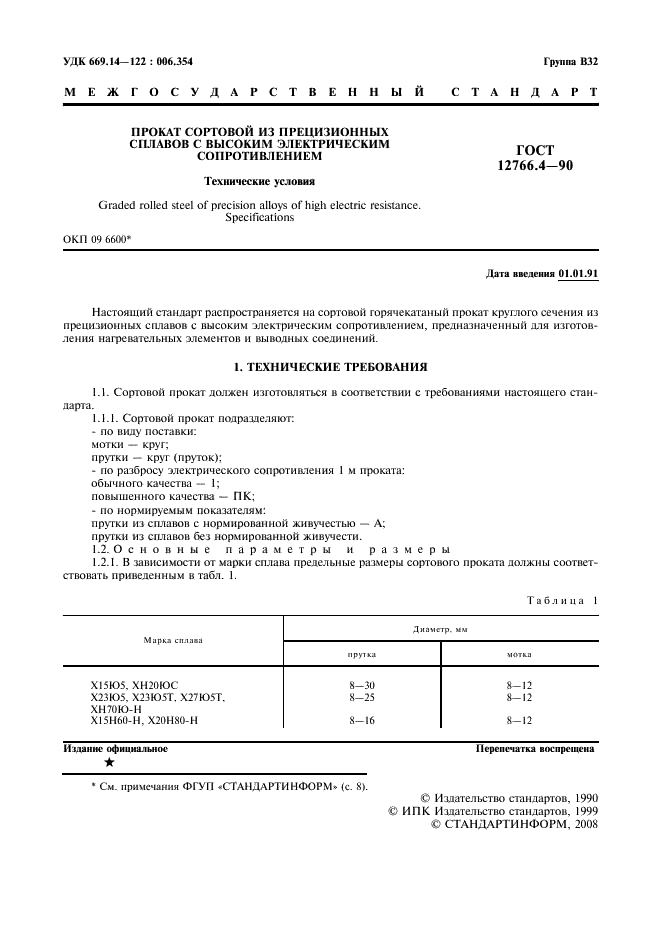 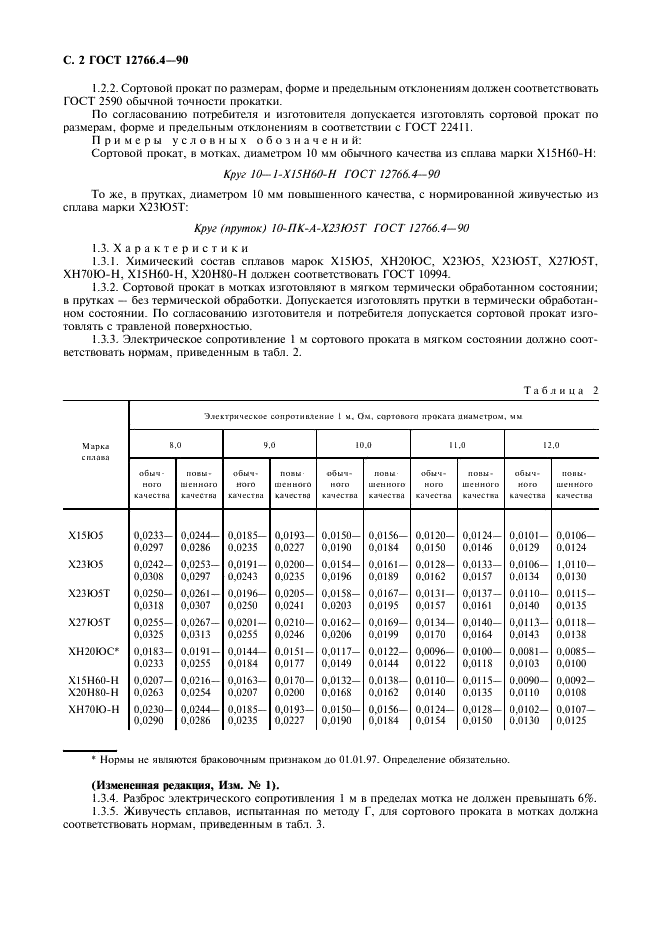 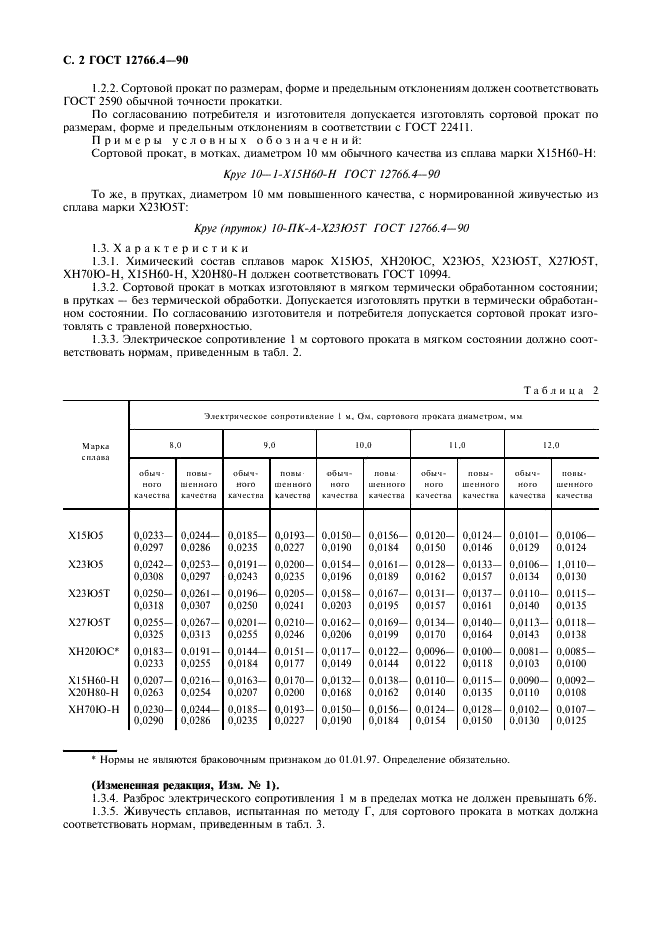 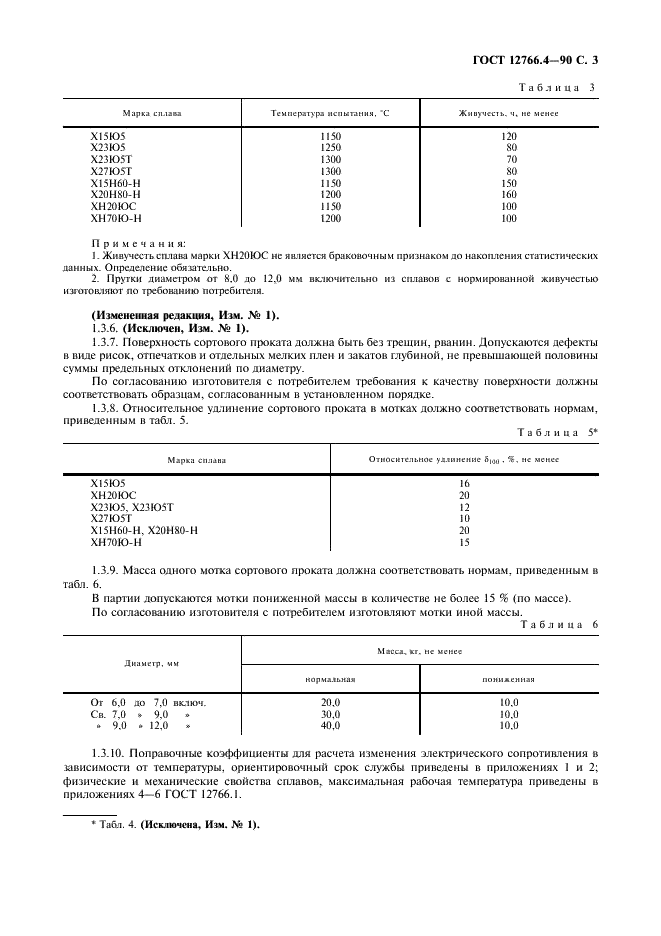 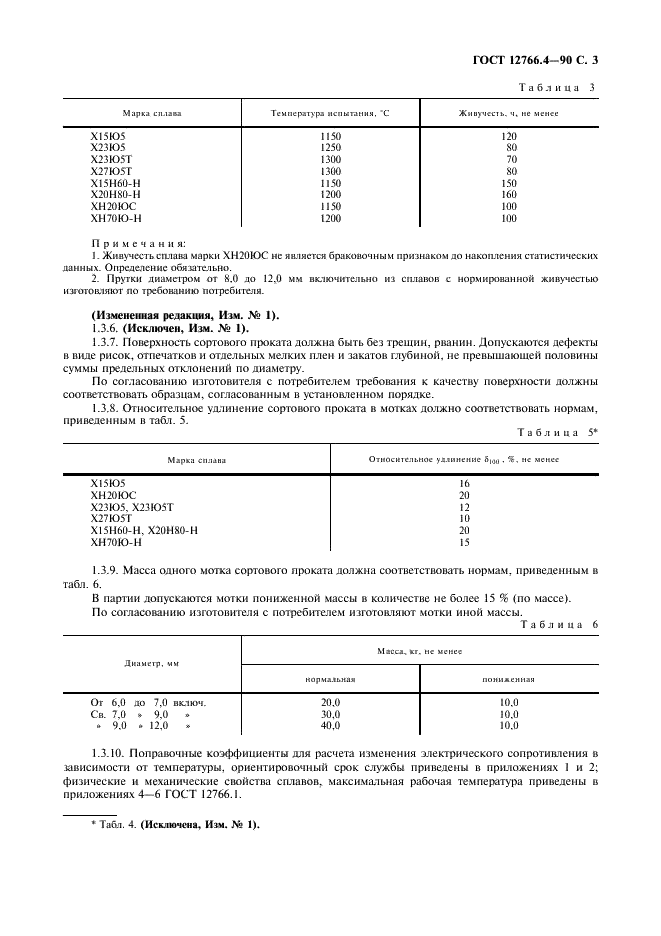 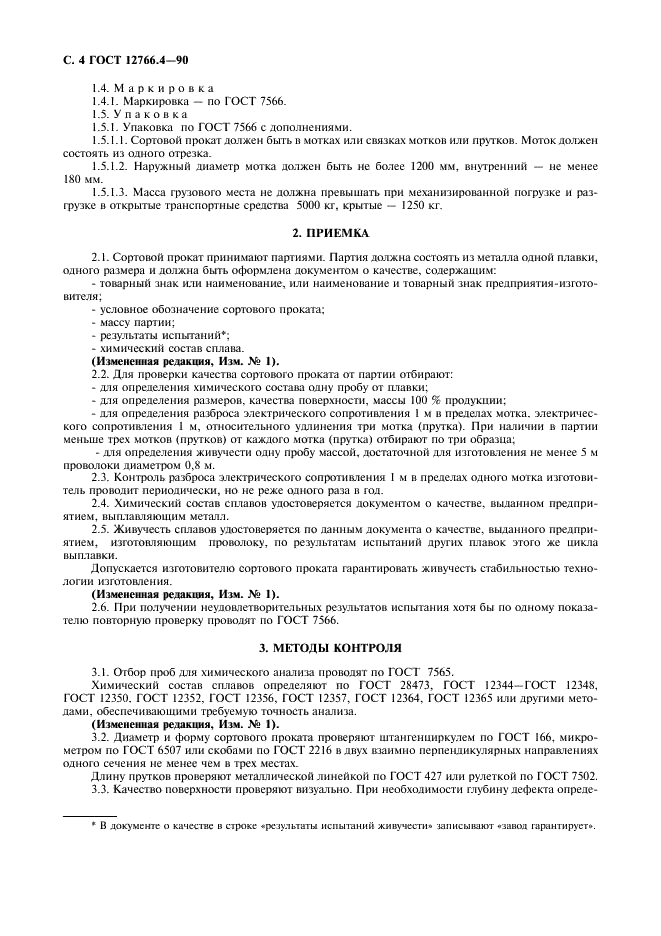 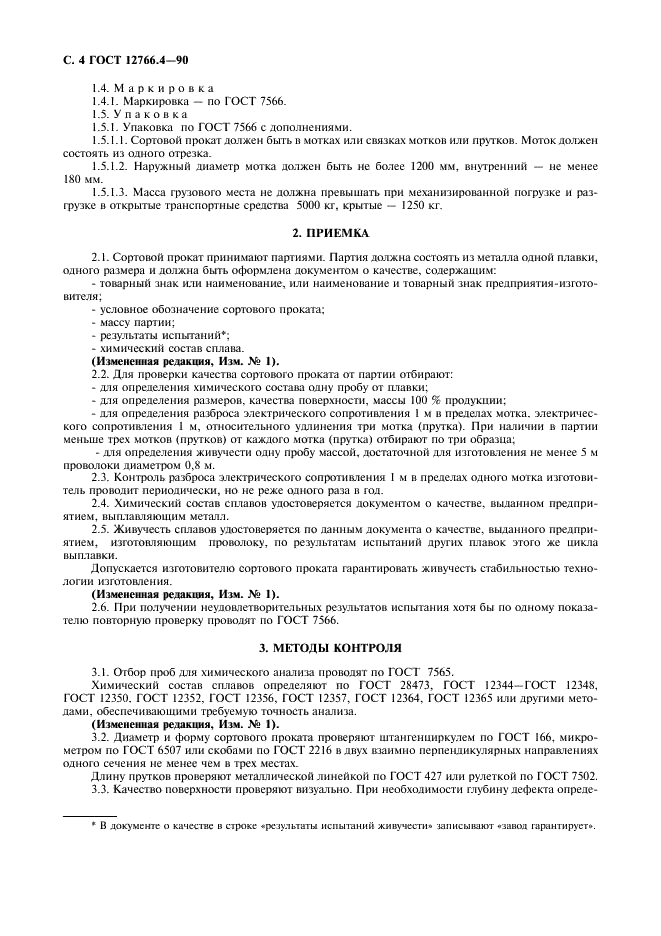 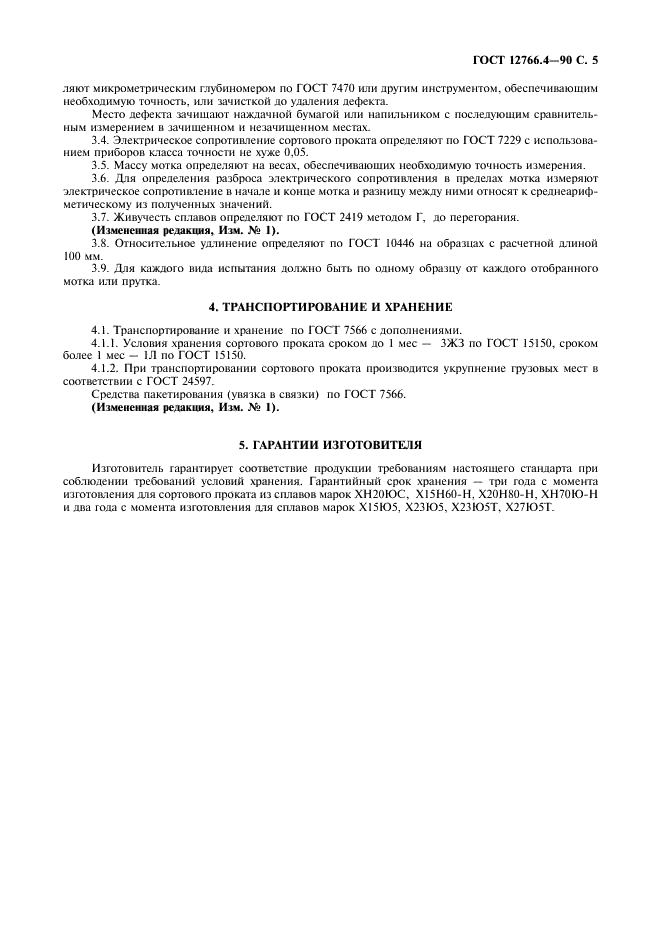 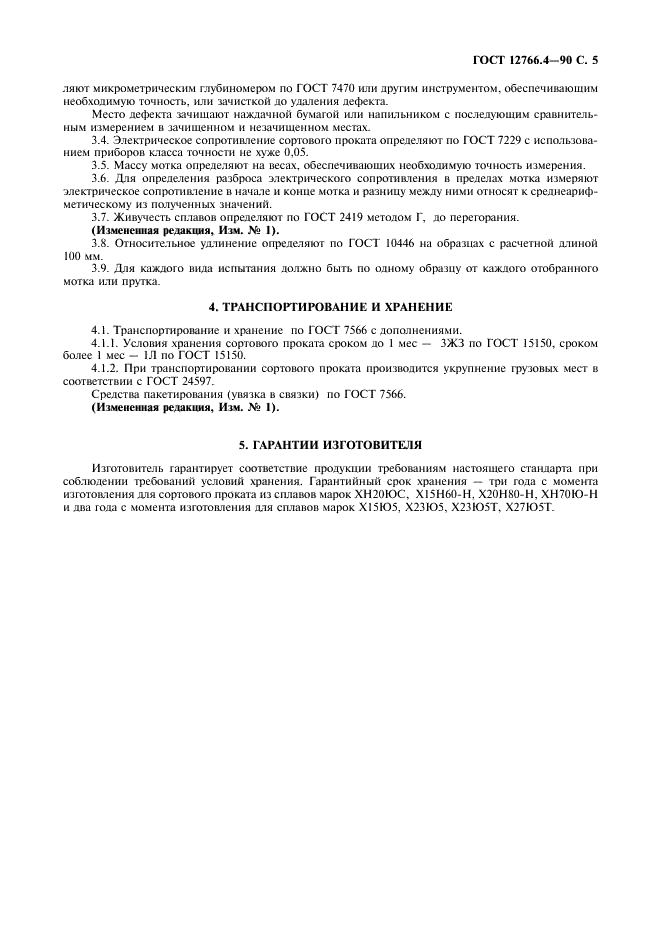 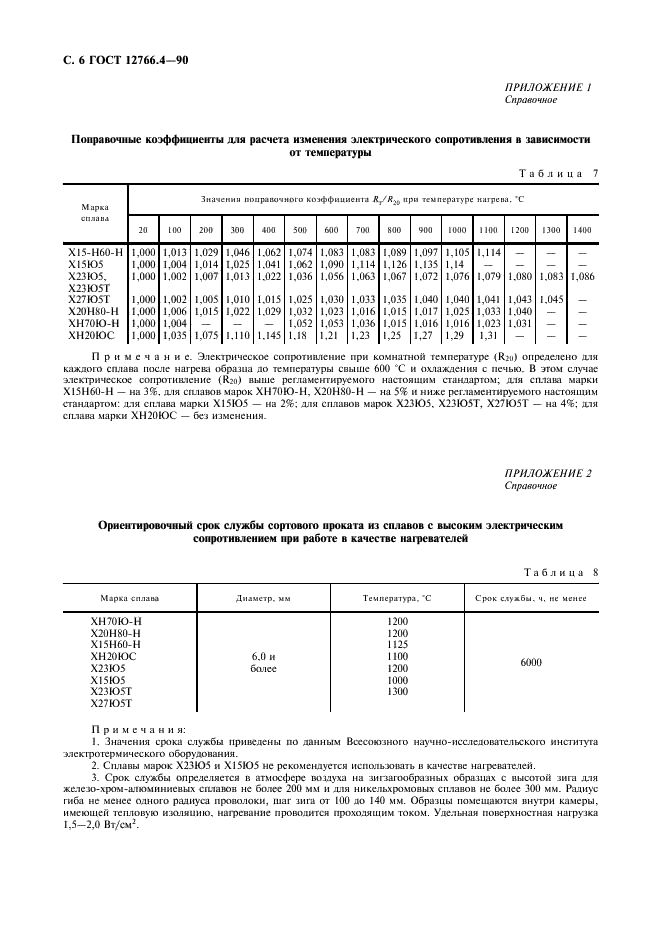 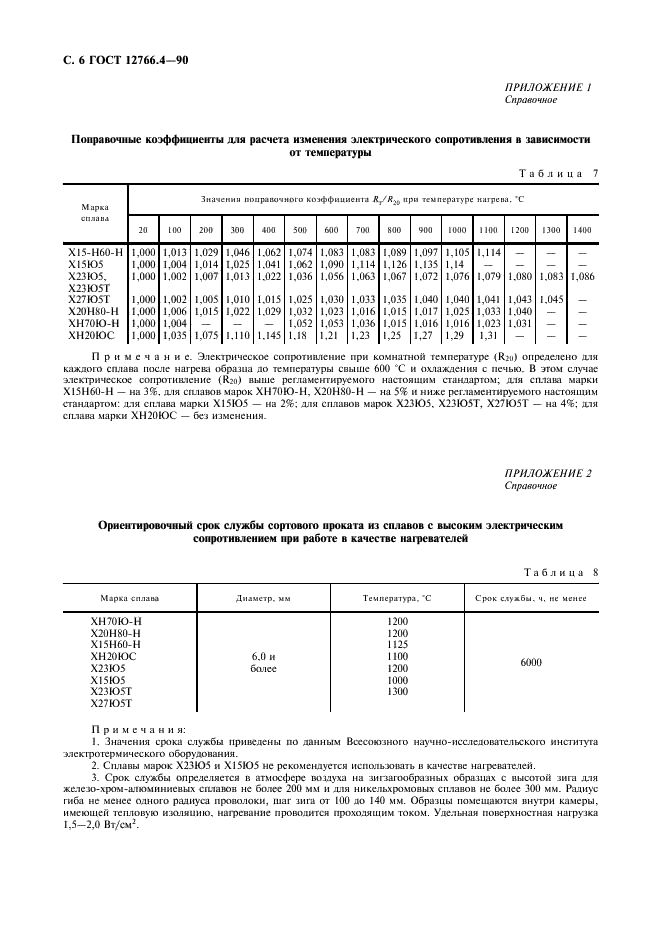 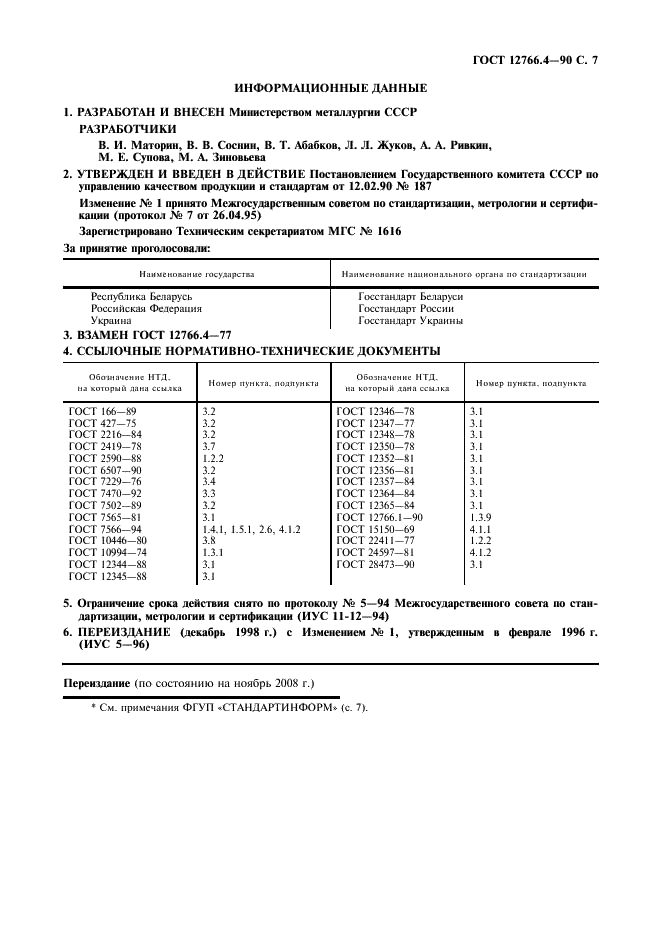 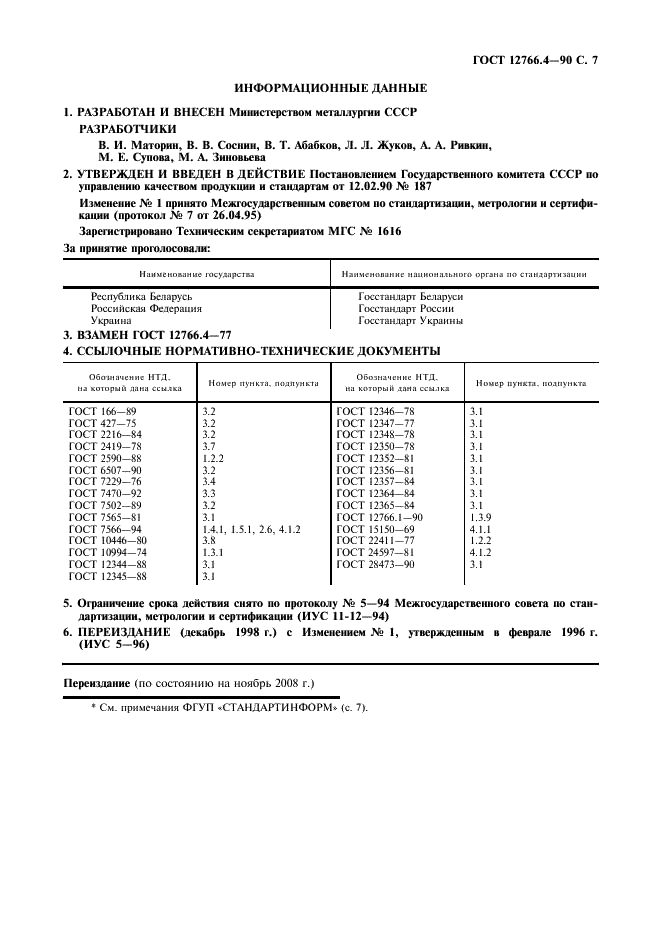 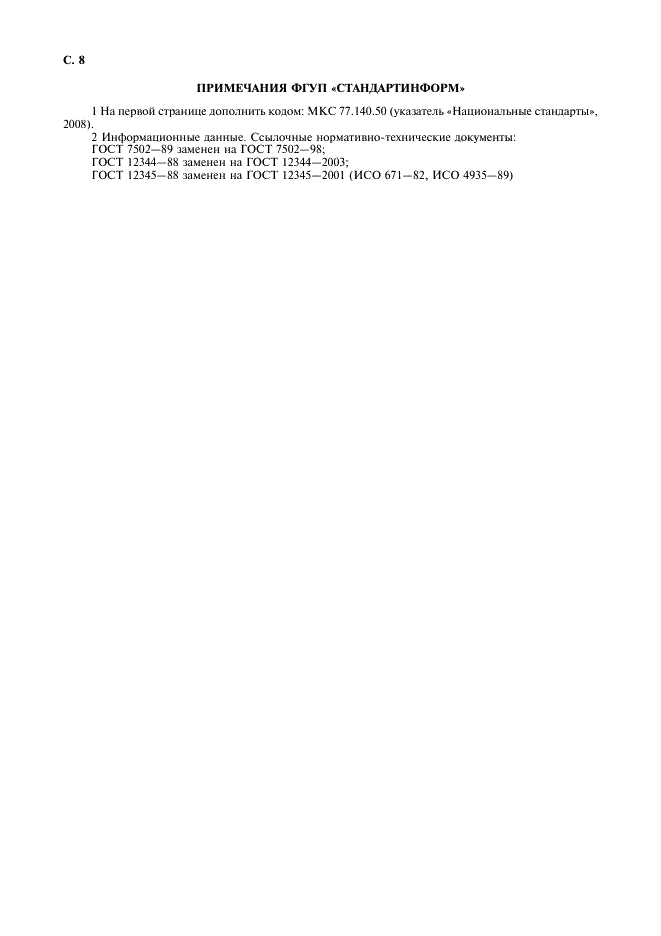 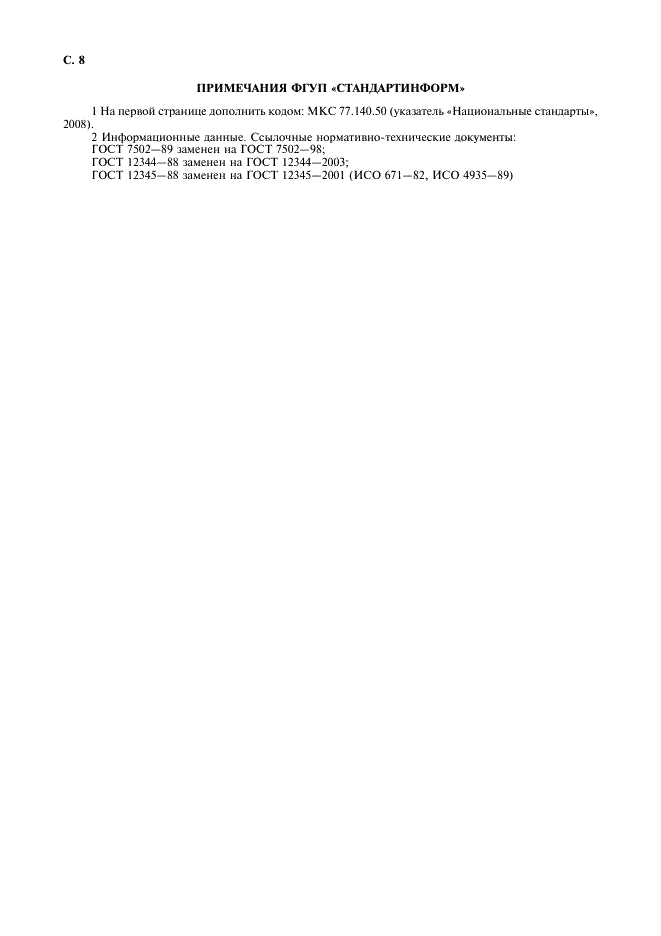 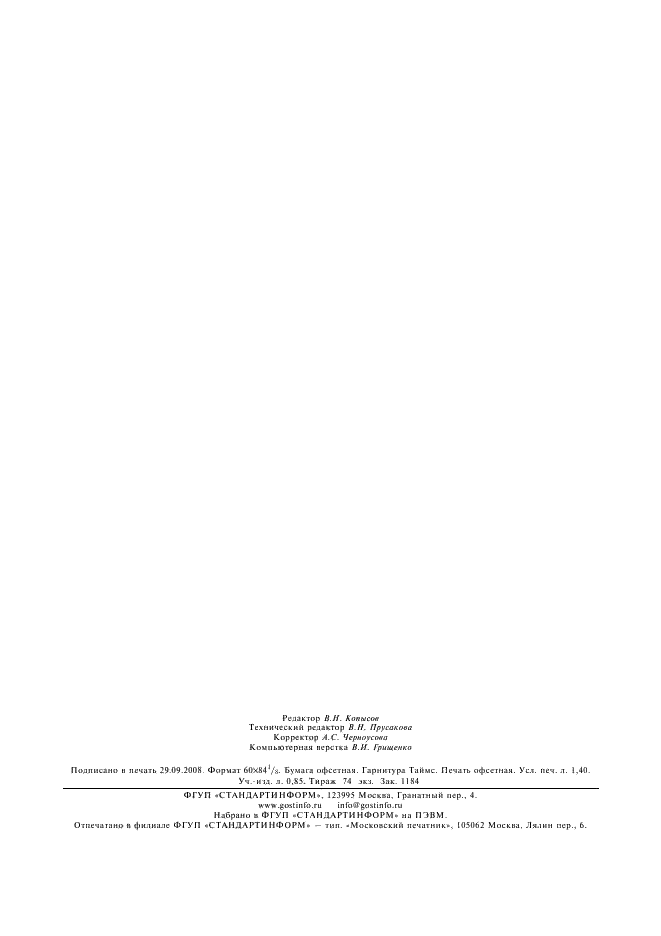 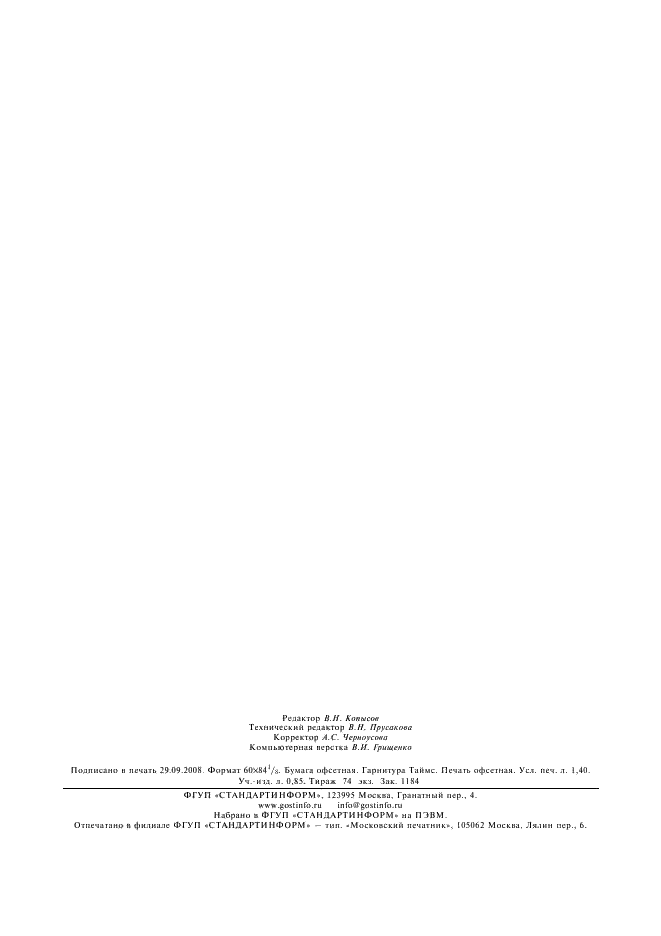 